О проведении военно-спортивной эстафеты 
«Кубок «Встреча поколений», посвященной Дню ВДВ, 
в муниципальном автономном учреждении 
«Детский оздоровительный загородный лагерь имени 
Володи Дубинина» Руководствуясь Федеральным законом от 06 октября 2003 года № 131 -ФЗ 
«Об общих принципах организации местного самоуправления в Российской Федерации», Уставом Североуральского городского округа, подпрограммой «Патриотическое воспитание населения Североуральского городского округа» муниципальной программы Североуральского городского округа «Реализация молодежной политики и патриотического воспитания граждан Североуральского городского округа до 2024 года», утвержденной постановлением Администрации Североуральского городского округа от 23.03.2018 № 306, в целях реализации молодежной политики, гражданско-патриотического и историко-культурного воспитания молодого поколения, пропаганды героической истории нашей Родины, Администрация Североуральского городского округаПОСТАНОВЛЯЕТ:1. Отделу культуры, спорта, молодежной политики и социальных программ Администрации Североуральского городского округа (М.И. Чириков) совместно 
с муниципальным казенным учреждением «Объединение молодежно-подростковых клубов Североуральского городского округа» (М.А. Жданова) провести 20 июля 2018 года военно-спортивную эстафету «Кубок «Встреча поколений», посвященную Дню ВДВ, в муниципальном автономном учреждении «Детский оздоровительный загородный лагерь имени Володи Дубинина».2. Утвердить положение о проведении военно-спортивной эстафеты «Кубок «Встреча поколений», посвященной Дню ВДВ, в муниципальном автономном учреждении «Детский оздоровительный загородный лагерь имени Володи Дубинина» (прилагается).3. Контроль за выполнением настоящего постановления возложить 
на исполняющего обязанности Заместителя Главы Администрации Североуральского городского округа по социальным вопросам Ж.А. Саранчину.4. Разместить настоящее постановление на официальном сайте Администрации Североуральского городского округа.И.о. Главы Североуральского городского округа				             С.А. ЗолотареваУТВЕРЖДЕНОпостановлением АдминистрацииСевероуральского городского округаот 13.07.2018 № 775«О проведении военно-спортивной эстафеты «Кубок «Встреча поколений»», посвященной Дню ВДВ, 
в муниципальном автономном учреждении «Детский оздоровительный загородный лагерь имени Володи Дубинина» ПОЛОЖЕНИЕ о проведении военно-спортивной эстафеты «Кубок «Встреча поколений», посвященной Дню ВДВ, в муниципальном автономном учреждении «Детский оздоровительный загородный лагерь имени Володи Дубинина» Общие положенияНастоящее Положение определяет порядок, сроки организации и проведения военно-спортивной эстафеты «Кубок «Встреча поколений»», посвященной 
Дню ВДВ в загородном лагере имени Володи Дубинина (далее- Кубок «Встреча поколений»), требования к участникам.1.1. Учредители и организаторы Кубка «Встреча поколений»: Администрация Североуральского городского округа (отдел по культуре, дополнительному образованию, спорту и молодежной политики Администрации Североуральского городского округа);Муниципальное казенное учреждение «Объединение молодежно-подростковых клубов Североуральского городского округа» (военно-патриотический клуб имени Героя России Дмитрия Шектаева «Морской пехотинец»);местное отделение «Добровольное общество содействия армии, авиации 
и флота России» (ДОСААФ) России города Североуральска, Свердловской области;Североуральская городская общественная организация ветеранов боевых действий имени Героя России Дмитрия Шектаева. 1.2. Цели и задачи: историко-культурное воспитание молодых граждан; пропаганда героической истории нашей Родины;1.3. Место проведения: город Североуральск, поселок Бокситы, 
МАУ «Детский оздоровительный загородный лагерь имени Володи Дубинина.1.4. Сроки проведения: 20 июля 2018 года.2. Общее руководство подготовкой и проведением Кубка «Встреча поколений» осуществляет отдел по культуры, спорта, молодежной политики 
и социальных программ Администрации Североуральского городского округа (М.И. Чириков), муниципальное казенное учреждение «Объединение молодежно-подростковых клубов Североуральского городского округа» (М.А. Жданова); местное отделение «Добровольное общество содействия армии, авиации и флота России» (ДОСААФ) России города Североуральска (Л.В. Перегудова).3. Условия и порядок проведения Кубка «Встреча поколений».3.1 Для участия в Кубке «Встреча поколений» формируются 6 команд 
по 10 человек, из числа отдыхающих в загородном лагере. Очередность выступления команд определяется с помощью жеребьевки.Представители Североуральской городской общественной организации ветеранов боевых действий имени Героя России Дмитрия Шектаева выступают 
в качестве жюри.3.2. В рамках проведения Кубка «Встреча поколений» участники проходят следующие этапы:10:30 Сбор команд участников. Приветственное слово;11:00 старт военно-спортивной эстафеты, включающей в себя 
следующие этапы:- полоса препятствий;- туристический;- стрельба из пневматической винтовки;- сборка/разборка автомата Калашникова;- снаряжение магазина АК;- строевая подготовка;- танки грязи не боятся;- минное поле.С 12:30 смотр военной песни (допускается участие дополнительных людей из отряда), подведение итогов конкурса.С 13:30 свободное общение с ветеранами боевых действий.3.3. Организационный комитет по проведению Соревнований вправе вносить изменения в проведение конкурсов и соревнований.4. Определение победителей и награждение.4.1 Жюри оценивает выступления по пятибалльной системе.4.2 Определение победителей проводится по итогам всех видов соревнований и конкурсов по наибольшей сумме баллов. Команда – победитель Кубка «Встреча поколений», набравшая в сумме по всем видам большее количество очков награждается грамотой и кубком «Победитель Кубка «Встреча поколений». Команды, занявшие 2,3 место в общем зачете получают кубки, а также награждаются дипломами. Остальные поощряются дипломами участников.5. Участники Кубка «Встреча поколений» несут ответственность 
за сохранность оборудования (инвентаря и мебели) в муниципальном бюджетном учреждении «Детский оздоровительный загородный лагерь имени Володи Дубинина». В случае поломки, порчи участники Соревнований компенсируют стоимость оборудования или его ремонт.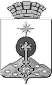 АДМИНИСТРАЦИЯ СЕВЕРОУРАЛЬСКОГО ГОРОДСКОГО ОКРУГАПОСТАНОВЛЕНИЕАДМИНИСТРАЦИЯ СЕВЕРОУРАЛЬСКОГО ГОРОДСКОГО ОКРУГАПОСТАНОВЛЕНИЕ13.07.2018                                                                                          № 775                                                                                         № 775г. Североуральскг. Североуральск